Osman Özgür İlkokulu 2020-2021 Eğitim Öğretim Yılı30/10/2020- 31/12/2020 Tarihleri Arasında 3 Aylık Gelir Gider Tablosu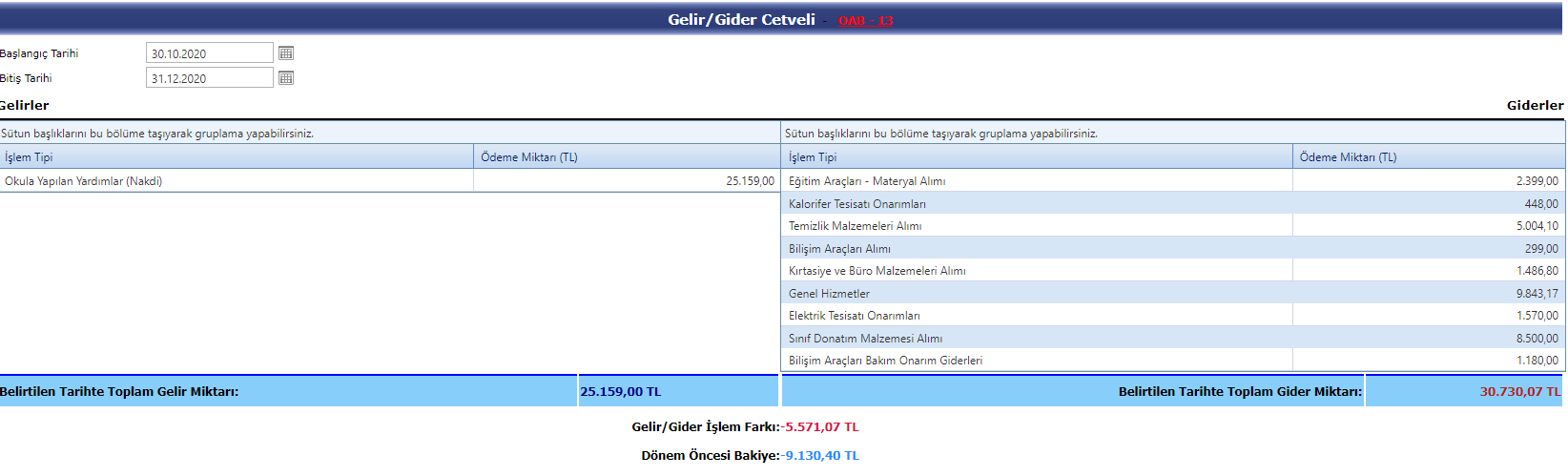 Osman Özgür İlkokulu 2020-2021 Eğitim Öğretim Yılı01/01/2021- 22/03/2021 Tarihleri Arasında 3 Aylık Gelir Gider Tablosu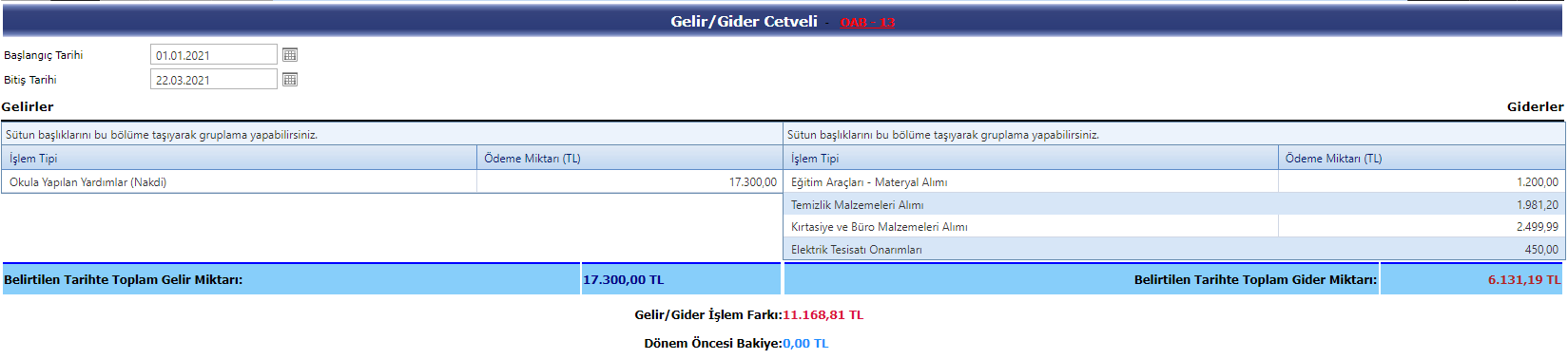 Osman Özgür İlkokulu 2020-2021 Eğitim Öğretim Yılı23/03/2021 -  02/07/2021 Tarihleri Arasında 3 Aylık Gelir Gider Tablosu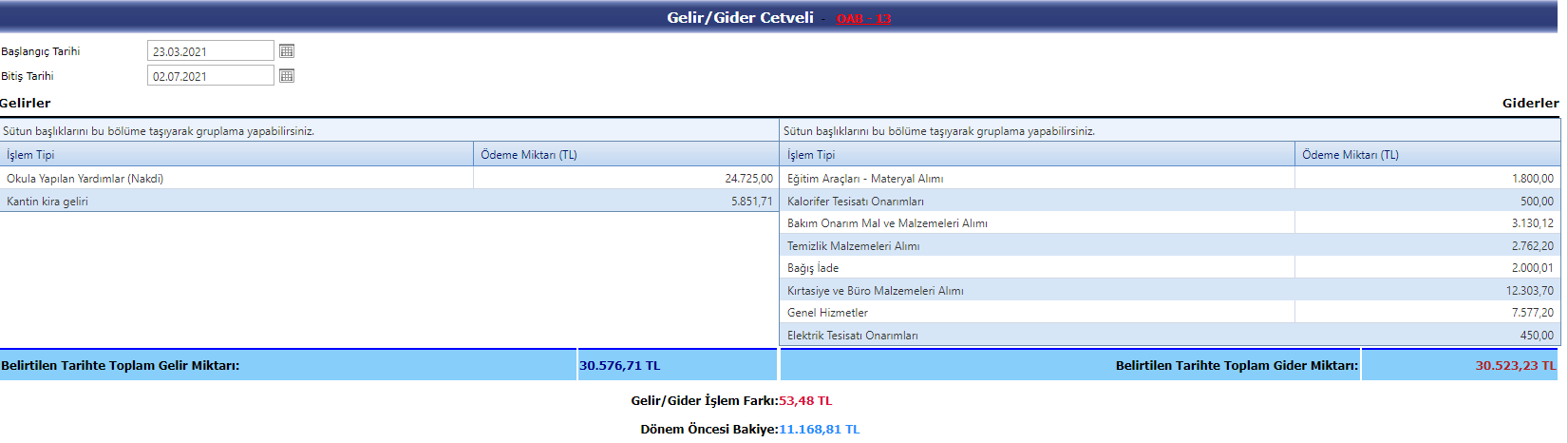 